J E D Á L N Y   L Í S T O K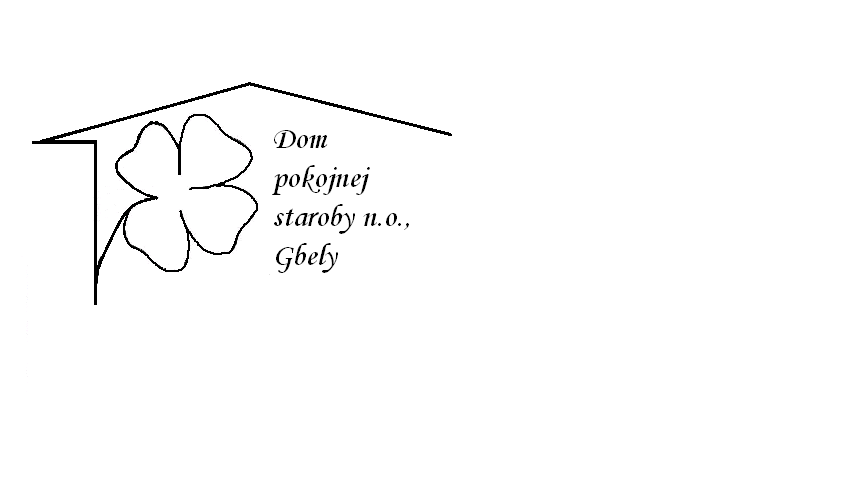 Od 6.02.2023     do 10.02.2023Pondelok  06.2:   polievka – Zeleninová s drobkami 1,3,                                Bravčové karé so šampiňónovou omáčkou , vretienka,  1,3,7,Utorok       07.02.: polievka –Špenátová s vajcom ,1,3,7,  Vyprážaný bravčový rezeň ,zemiaky varené ,šalát,1,3,7,Streda       08.02.:   polievka –Vývar s drobkami  1,3,                                 Pečeňová omáčka , knedľa  kysnutá,                                     1,3,7,Štvrtok       09.02.:   polievka – Frankfurtská, 1,3,                                  Bravčový závitok ,dusená ryža ,1,3,Piatok         10.02.:   polievka-Fazuľová  1,                                    Kapustníky ,1,3,7,Kolektív zamestnancov Domu pokojnej staroby n. o., Gbely Vám praje ,,Dobrú chuť!“.Obedy sa prihlasujú do 13. hod.Zmena jedál vyhradená.Alergény:1-obilniny, 2-kôrovce, 3-vajcia, 4-ryby, 5-arašidy, 6-sojové zrná, 7-mlieko, 8-orechy, 9-zeler, 10- horčica, 11-sezamové semená, 12-kysličník siričitý a siričitany